 Milí rodičia!        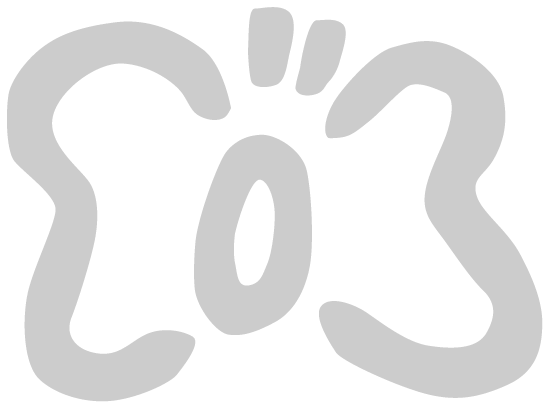 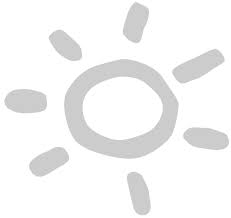  Prichádzame k Vám s pozvánkou pre Vaše dieťa na podujatie s názvom  Deň života, ktorý sa uskutoční 22.10.2022 v Nitrianskych Sučanoch. Je to stretnutie väčšieho spoločenstva detí z viacerých obcí, na ktorom chceme hlbšie prežívať radosť z viery a to prostredníctvom pestrého radostného programu. Tento deň je pripravený najmä pre žiakov 2. -4. ročníka, špeciálne pre deti, ktoré sa pripravujú na 1. sv. prijímanie.      Program začneme o 9,00 hod v kinosále kultúrneho domu. Potom s deťmi prežijeme radostnú atmosféru  svätej omše, ktorá bude slávená o 10,00 hod. v miestnom kostole. Po nej budú v základnej škole a jej okolí pripravené stanovištia, na ktorých sa budú deti hrať, spievať, tancovať, tvoriť a rozprávať sa o dôležitých hodnotách života. Tohto dňa sa môžu zúčastniť aj rodičia. Pre nich máme pripravený osobitný program.  Ich účasť nás poteší.  Nie je však podmienkou účasti dieťaťa na tomto dni. Predpokladaný záver je o 15,45 hod. Dopravu detí tam i späť zabezpečíme objednanými autobusmi.        Účastnícky poplatok sú 4 €. V ňom sú zahrnuté  výdavky spojené s dopravou, stojným, programom a organizáciou. Deti si prinesú so sebou stravu a pitie na celý deň . O ich bezpečnosť sa postarajú  animátori z eRka. V prípade, že dieťa príde vlastnou dopravou, poplatok bude 2 €.       Ak máte záujem prihlásiť svoje dieťa na uvedené podujatie, odovzdajte vypísanú návratku spolu s poplatkom p. učiteľke, ktorá sprostredkovala tento list Vášmu dieťaťu do 17.10.2022 (pondelok). Po prihlásení dostanú deti informácie o odchode autobusu.      Veríme, že umožníte svojmu dieťaťu zúčastniť sa tohto podujatia, aby sa mohlo povzbudiť vo viere vo väčšom spoločenstve vrstovníkov. Prosíme, vzhľadom na epidemiologickú situáciu, aby ste na toto stretnutie posielali iba zdravé deti. Ak to uznáte za vhodné, môžete dieťaťu pribaliť rúško. Nie je to však povinnosť.        Za organizátorov z eRka                                                                     Jozef a Dana Kudryoví                                                             0915 237 583, 0908 477 629N Á V R A T K AMeno dieťaťa .............................................................................................................................................Rok narodenia ...........................................ZŠ:..................................................Trieda........................Adresa ( stačí obec).............................................................Tel.č.:........................................................Kvôli počtu a objednávke autobusov potrebujeme vedieť, či s dieťaťom príde aj  rodič. ( zakrúžkujte)           ÁNO               NIE                                                                            Prihlasujem svoje dieťa na Deň života, ktorý sa uskutoční 22.10.2022 v Nitrianskych Sučanoch.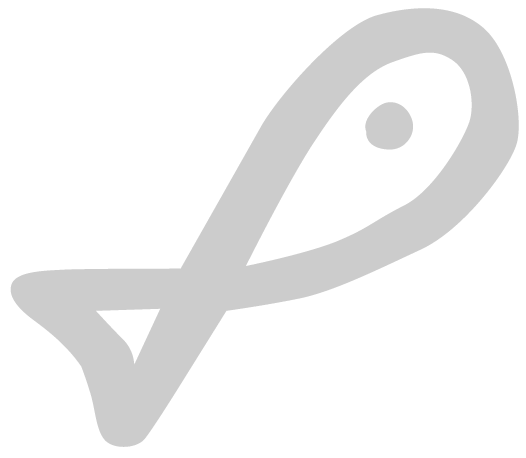                                            ––––––––––––––––––––––––––––––––––                                                                       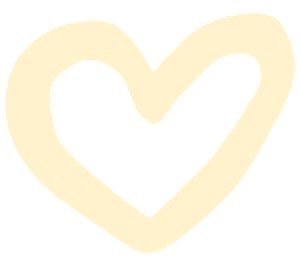                                                                                 podpis rodiča